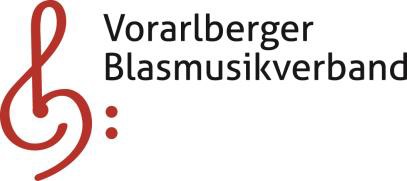 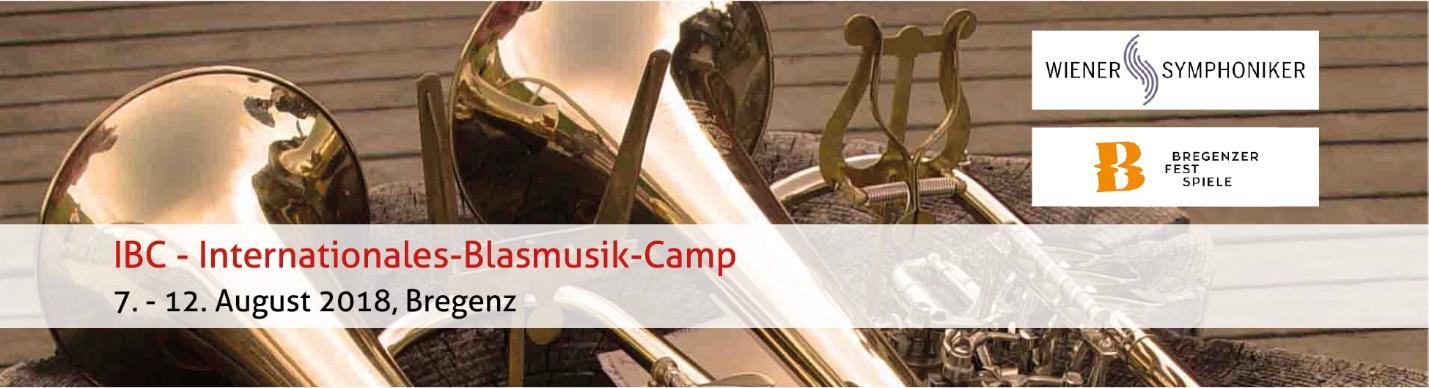 EINLADUNGan alle ambitionierten Blasmusiker/innenInspiration, Begegnung mit gleichgesinnten Jugendlichen der verschiedenen Nationen und Fas- zination mit einem Konzertauftritt bei den Bregenzer Festspielen – all dies ist zu erleben.Für wen ist das Camp?Das Camp richtet sich an ambitionierte Blasmusiker/innen ab 16 Jahre aufwärts im Oberstufen- niveau mit allen Instrumenten eines symphonischen Blasorchesters. Das Konzertprogramm ent- spricht der Höchststufenliteratur. Bewerbungen werden für folgende Instrumente angenommen: Flöte, Piccolo, Oboe, Englisch-Horn, Klarinette, Bassklarinette, Fagott, Saxophon, Trompete, Flügelhorn, Horn, Tenorhorn/Euphonium, Posaune, Tuba, Schlagzeug.Die Dozenten der Wiener Symphonikerwerden in den fünf Tagen in Register- und Orchesterproben unter der musikalischen Gesamtlei- tung von Martin Kerschbaum gemeinsam mit den Teilnehmern ein abwechslungsreiches Pro- gramm der symphonischen Blasmusikliteratur erarbeiten.Raphael Leone	Flöte, Piccolo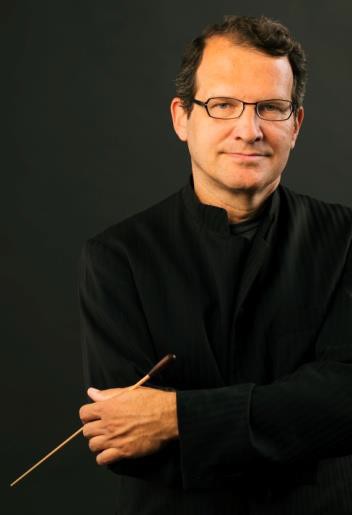 Paul Kaiser	Oboe, FagottManuel Gangl	Klarinette, Saxophon Alexander Neubauer	Klarinette, Saxophon Markus Obmann	HornAndreas Gruber	TrompeteChristian Löw	TrompeteReinhard Hofbauer	Posaune, Euphonium Franz Winkler	Tuba, EuphoniumThomas Schindl	SchlagwerkGeschäftsstelle:Villa Claudia, Bahnhofstraße 6 6800 Feldkirch – Österreich T/F +43 (0) 5522 72266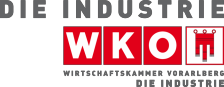 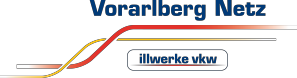 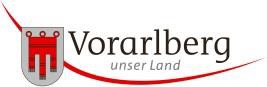 office@vbv-blasmusik.at; www.vbv-blasmusik.at ZVR VBV 586259100Zielesind das gemeinsame Musizieren von ambitionierten Blasmusikjugendlichen und das Erarbei- tete am Sonntag, den 12. August 2018, um 11.00 Uhr in der symphonischen Blasorchesterbe- setzung bei einem Matinee-Konzert im Rahmen des Kinder- und Jugendprogrammes „crosscul- ture“ der Bregenzer Festspiele im Festspielhaus zur Aufführung zu bringen.AblaufDienstag, 7. August 2018	(zeitliche Änderungen vorbehalten)10:00 Uhr – Treffpunkt der Teilnehmer/innen und Dozenten mit Instrument, Notenständer (mit Namen versehen), Schreibzeug und Wasserflasche in der Turnhalle der Schule Marienberg, Schlossbergstr. 15 in Bregenz. http://www.marienberg.at/images/Fotos/Anfahrtsplan.jpg 12:00 Uhr – Gemeinsames Mittagessen mit den Dozenten im Kloster Marienberg13:30 – 15:00 Uhr - Registerprobe. 16:00 – 18:30 Uhr - Gesamtprobe.Mittwoch, 8. August 20189:30 – 12:00 Registerproben. Mittagspause. 15:00 – 18:00 Gesamtprobe. Freizeit.Donnerstag, 9. August 20189:30 – 12:00 Registerproben. Mittagspause. 15:00 – 18:00 Gesamtprobe.19:00 Gang zum Bregenzer Festspielhaus (bei Regen am Freitag), 19:30 Bühnenführung, 21:00 Zuhören bei den Wiener Symphonikern im Festspielhaus beim Spielen der Oper Carmen Bei Übersiedelung des Publikums ins Haus muss das Zuhören abgebrochen werden.Freitag, 10. August 20189:30 – 12:00 Registerproben. Mittagspause. 15:00 – 18:00 Gesamtprobe. Freizeit.Samstag, 11. August 201810:00 – 16:00 Generalprobe. Dazwischen kurze Mittagspause. Freizeit.Sonntag, 12. August 20188:00 Anreise ins Bregenzer Festspielhaus, Aufbau, 9:00 Stellprobe, 11:00 Matinee-Konzert im Festspielhaus in Bregenz. Bitte, schwarze Kleidung mitbringen.Nach dem Matinee-Konzert sind die IBC-Absolventen und die Dozenten der Wiener Symphoni- ker zu einem Empfang (Mittagessen) des Landes Vorarlberg und des VBV ins Festspielzelt ein- geladen. Angehörige und Konzertbesucher können mitkommen, bezahlen allerdings selbst.Unterkunft / VerpflegungÜbernachtung in Zwei- und Dreibettzimmern mit Frühstück steht in der Schule Marienberg zur Verfügung. Mitzubringen sind: Bett- und Kopfteilbezug sowie Handtücher. Decken, Kopfkissen, Leintücher sind vorhanden. Eine kleine Gemeinschaftsküche mit Kochgelegenheit kann verwen- det werden. Der Preis ist inkl. Frühstück und allen Abgaben pro Person und Nacht € 34, --.Bitte, dementsprechende Wünsche bei der Bewerbung angeben. Mittag- und Abendessen ist im Eurospar&Bistro Kronhalde (800m zu Fuß) oder in Gaststätten möglich. Eine Metzgerei und Bä- ckerei ist 500m entfernt.KostenTeilnahmegebühr pro Person: EURO 275,--Die Gebühr beinhaltet den Unterricht und eine Festspiel-Bühnenführung sowie den Besuch bei den Wiener Symphonikern beim Spielen der Oper Carmen und einen Gutschein für eine Frei- karte zum Abschluss-Matinee-Konzert. Gutschein und Rechnung mit Bankverbindung zum Überweisen wird zeitgerecht zugeschickt.Für Mitglieder eines Musikvereines in Vorarlberg ist die Teilnahmegebühr EUR 130,--Mitglieder eines Musikvereines aus Österreich sowie Südtirol und Liechtenstein erhalten bei Besitz einer ÖBJ-Bonuscard 2018 einen Nachlass von EUR 35,--.Bitte zuerst die volle Teilnahmegebühr einzahlen. Die EURO 35 werden retourniert, wenn dieBonuscard vor Ort vorzeigt wird. Erhalt der ÖBJ-Card: www.bonuscard.blasmusikjugend.atFür alle Camp-Teilnehmer/innen empfehlen wir ein Ansuchen mit der Bitte um Unterstützung an ihren Heimat-Musikverein zu richten.Bei Nichterscheinen sowie einer Stornierung vier Tage vor Camp-Beginn werden keine Gebüh- ren refundiert.Fragen und Informationen zum Blasmusik-Camp an die Projektleitung:Christoph Indrist, 0043 (0) 650 45 45 044; ibc-camp@gmx.atBEWERBUNG (bis 10. April 2018 schicken)zum 4. IBC-SYMPHONIKER-PROJEKT vom 7. bis 12. August 2018Bitte ausfüllen, dann abspeichern und als Anhang an die VBV-Geschäftsstelle schicken. office@vbv-blasmusik.atDie Reihung der Teilnehmer/innen erfolgt nach Eingangsdatum der Bewerbung.Anmerkungen:NachnameVornameGeb. Datum (Mindestalter 16 Jahre)PLZ, Ort, LandStraße Nr.HandynummerE-MailInstrumentStimmwunsch (1,2,3 od. 4) (Violin- oder Bassschlüssel)Name des Musikvereines Ort, LandSendedatumIch musiziere im Niveau Oberstufe (Gold) bzw. D3:Ich musiziere im Niveau Oberstufe (Gold) bzw. D3:ja/nein(hier eintragen)Ich habe die Prüfung in Oberstufe (Gold) bzw. D3 abgelegt:Ich habe die Prüfung in Oberstufe (Gold) bzw. D3 abgelegt:ja/neinFür Österreicher, Südtiroler und Liechtensteiner/innen Ich werde die ÖBJ-Bonuscard 2018 erwerben:Für Österreicher, Südtiroler und Liechtensteiner/innen Ich werde die ÖBJ-Bonuscard 2018 erwerben:ja/neinIch übernachte in der Schule Marienberg:	ja/neinvom Montag, 06.08. bis Sonntag, 12.08.2018 (6 Nächte) odervom Dienstag, 07.08. bis Sonntag, 12.08.2018 (5 Nächte).Ich übernachte in der Schule Marienberg:	ja/neinvom Montag, 06.08. bis Sonntag, 12.08.2018 (6 Nächte) odervom Dienstag, 07.08. bis Sonntag, 12.08.2018 (5 Nächte).Ich übernachte in der Schule Marienberg:	ja/neinvom Montag, 06.08. bis Sonntag, 12.08.2018 (6 Nächte) odervom Dienstag, 07.08. bis Sonntag, 12.08.2018 (5 Nächte).bei ja, bitte angeben5 od. 6 Nächte